Publicado en Llanera, Asturias el 28/05/2018 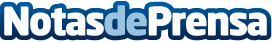 DIP Telecomunicaciones lanza una nueva serie económica de armarios rack de 19 pulgadas y de 10 pulgadasLa empresa asturiana presenta una gama de armarios rack equipados con las características indispensables necesarias para convertirse en una opción atractiva y económica para un gran número de clientes con presupuesto limitadoDatos de contacto:Montserrat García CastillónComunicación Marketing Mercadotecnia SLNota de prensa publicada en: https://www.notasdeprensa.es/dip-telecomunicaciones-lanza-una-nueva-serie Categorias: Telecomunicaciones Asturias E-Commerce Consumo Innovación Tecnológica http://www.notasdeprensa.es